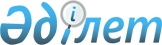 Қызылорда облысы Арал аудандық мәслихатының 2021 жылғы 29 желтоқсандағы № 201 "2022-2024 жылдарға арналған Қамыстыбас ауылдық округінің бюджеті туралы" шешіміне өзгерістер енгізу туралы
					
			Мерзімі біткен
			
			
		
					Қызылорда облысы Арал аудандық мәслихатының 2022 жылғы 5 желтоқсандағы № 324 шешімі. Мерзімі біткендіктен қолданыс тоқтатылды
      Қызылорда облысы Арал аудандық мәслихаты ШЕШТІ:
      1. Қызылорда облысы Арал аудандық мәслихатының 2021 жылғы 29 желтоқсандағы № 201 "2022-2024 жылдарға арналған Қамыстыбас ауылдық округінің бюджеті туралы" шешіміне мынадай өзгерістер енгізілсін:
      1-тармақ жаңа редакцияда жазылсын:
      "1. 2022-2024 жылдарға арналған Қамыстыбас ауылдық округінің бюджеті 1-қосымшаға сәйкес, оның ішінде 2022 жылға мынадай көлемдерде бекітілсін:
      1) кірістер – 64 984 мың теңге;
      салықтық түсімдер – 2 723 мың теңге;
      салықтық емес түсімдер – 0;
      негізгі капиталды сатудан түсетін түсімдер – 0;
      трансферттер түсімі – 62 261 мың теңге
      2) шығындар – 65 045,8 мың теңге;
      3) таза бюджеттік кредиттеу – 0;
      бюджеттік кредиттер – 0;
      бюджеттік кредиттерді өтеу – 0;
      4) қаржы активтерімен жасалатын операциялар бойынша сальдо – 0;
      қаржы активтерін сатып алу - 0;
      мемлекеттік қаржы активтерін сатудан түсетін түсімдер - 0;
      5) бюджет тапшылығы (профициті) – 61,8,0 мың теңге;
      6) бюджет тапшылығын қаржыландыру (профицитін пайдалану) – 61,8 мың теңге.".
      қарыздар түсімі – 0;
      қарыздарды өтеу – 0;
      бюджет қаражатының пайдаланылатын қалдықтары – 0;
      Аталған шешімнің 1-қосымшасы осы шешімнің қосымшасына сәйкес жаңа редакцияда жазылсын.
      2. Осы шешім 2022 жылғы 1 қаңтардан бастап қолданысқа енгізіледі және ресми жариялауға жатады. Қамыстыбас ауылдық округінің 2022 жылға арналған бюджеті
					© 2012. Қазақстан Республикасы Әділет министрлігінің «Қазақстан Республикасының Заңнама және құқықтық ақпарат институты» ШЖҚ РМК
				
      Арал аудандық мәслихатының хатшысы 

Б.Турахметов
Арал аудандық мәслихатының
2022 жылғы "5" желтоқсандағы
№ 324 шешіміне қосымшаАрал аудандық мәслихатының
2021 жылғы "29" желтоқсандағы
№ 201 шешіміне 1-қосымша
Санаты 
Санаты 
Санаты 
Санаты 
2022 жыл сомасы 
(мың теңге)
Сыныбы 
Сыныбы 
Сыныбы 
2022 жыл сомасы 
(мың теңге)
Ішкі сыныбы
Ішкі сыныбы
2022 жыл сомасы 
(мың теңге)
Атауы 
2022 жыл сомасы 
(мың теңге)
1
2
3
4
5
1. Кірістер
64 984
1
Салықтық түсімдер
2 723
04
Меншiкке салынатын салықтар
2723
1
Мүлiкке салынатын салықтар
85
3
Жерсалығы
175
4
Көлiк құралдарына салынатын салық
2 434
05
Тауарларға, жұмыстарғажәне қызметтерге салынатын ішкі салықтар
29
3
Табиғи және басқа да ресурстарды пайдаланғаны үшін түсітетін түсімдер
29
4
Трансферттердіңтүсімдері
62 261
02
Мемлекеттiк басқарудың жоғары тұрған органдарынан түсетiн трансферттер
62 261
3
Аудандардың (облыстық маңызы бар қаланың) бюджетінен трансферттер
62 261
Функционалдық топ
Функционалдық топ
Функционалдық топ
Функционалдық топ
2022 жыл сомасы
Бюджеттік бағдарламалардың әкімшісі
Бюджеттік бағдарламалардың әкімшісі
Бюджеттік бағдарламалардың әкімшісі
2022 жыл сомасы
Бағдарлама 
Бағдарлама 
2022 жыл сомасы
Атауы 
2022 жыл сомасы
2. Шығындар
65 045,8
01
Жалпы сипаттағы мемлекеттік қызметтер
35 260
124
Аудандық маңызы бар қала, ауыл, кент, ауылдық округ әкімінің аппараты
35 260
001
Аудандық маңызы бар қала, ауыл, кент, ауылдық округ әкімінің қызметін қамтамасыз ету жөніндегі қызметтер
35 260
07
Тұрғынүй-коммуналдықшаруашылық
1 406,5
124
Аудандық маңызы бар қала, ауыл, кент, ауылдық округ әкімінің аппараты
 1 406,5
008
Елде мекендердегі көшелерді жарықтандыру
907
009
Елдi мекендердiң санитариясын қамтамасыз ету
300
011
Елді мекендерді көгалдандыру мен абаттандыру
199,5
08
Мәдениет, спорт, туризм және ақпараттық кеңістiк
28 379,3
124
Аудандық маңызы бар қала, ауыл, кент, ауылдық округ әкімінің аппараты
28 379,3
006
Жергілікті деңгейде мәдени-демалыс жұмысын қолдау
28 379,3
3. Таза бюджеттік кредит беру
0
Бюджеттік кредиттер
0
5
Бюджеттік кредиттерді өтеу
0
4. Қаржы активтерімен жасалатын операциялар бойынша сальдо
0
Қаржы активтерін сатып алу
0
5. Бюджет тапшылығы (профициті)
-61,8
6. бюджет тапшылығын қаржыландыру (профицитін пайдалану)
61,8
8
Бюджет қаражатының пайдаланатын қалдықтары
61,8
1
Бюджет қаражатының бос қалдықтары
61,8
01
Бюджет қаражатының бос қалдықтары
61,8
2
Есепті кезең соңындағы бюджет қаражатының қалдықтары
0
01
Есепті кезеңнің соңындағы бюджет қаражатының қалдықтары
0